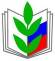 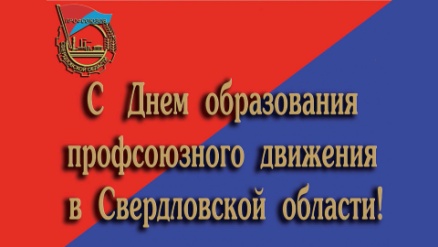 ПРОФСОЮЗ РАБОТНИКОВ НАРОДНОГО ОБРАЗОВАНИЯ И НАУКИ РФПОЛЕВСКАЯ ГОРОДСКАЯ ОРГАНИЗАЦИЯ ПРОФСОЮЗАРАВНЕНИЕ НА ЛУЧШИХ !ШВЕНК ОЛЬГА НИКОЛАЕВНА   учитель русского языка и литературы Муниципального автономного общеобразовательного учреждения «Политехнический лицей № 21 «Эрудит», председатель первичной профсоюзной организации, член президиума городского комитета Профсоюза.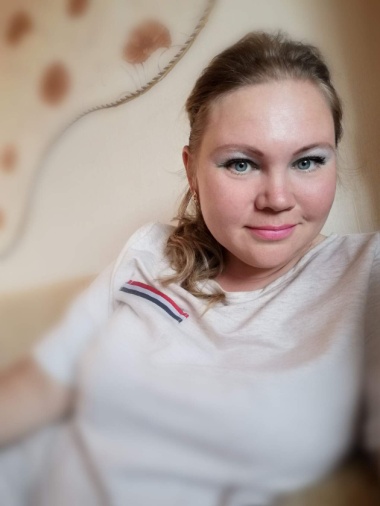  Как в любом деле очень часто результат зависит от личности, от сильной личности.  Авторитет человека, как правило, никак не связан ни с формальным статусом, ни с обеспечением материальных благ. « Хороший лидер» --уважаемый среди соратников человек ;-«моральный авторитет» , которому свойственны порядочность, честность , искренность ;-человек с организаторскими способности»;-с уменьем мобилизовать . Это значит, что «за лидером идут» , что это «человек, который ведет за собой людей ;- он умеет слушать людей, соответственно идентифицироваться и развивать самые сильные стороны каждого члена коллектива , контактировать с людьми, убеждать людей в том, что нужно делать именно так ;- преданный общественному делу . Лидер это человек, который может без ограничений своего времени и сил служить общественным целям , стремящийся к эффективности действий;- неподкупный, принципиальный , со всей принципиальностью  отстаивает интересы  работников, не идет на  соглашательство и  предательство; -Человек, обладающий стратегическим видением, который видит перспективы, куда идти; - очень ответственный» .        Вот она такая наша  Ольга Николаевна – веселая и смешливая, задорная и упрямая, спортивная и очень добрая. Она классный руководитель, она очень заботливая жена и мама, она любит спорт и путешествия, любит  заниматься огородом и вести хозяйство. Ей удается все – наверно потому, что все , что человек отдает другим возвращается к нему еще в большем размере.     Очень она нам  нравится , что не равнодушна и справедлива. Никогда не оставит без ответа просьбу. Подскажет и поможет. Привлечет внимание к проблеме и постарается  решить. Может поэтому первичка этого лицея одна из самых многочисленных, может быть поэтому –они победители городской Спартакиады, может быть поэтому в коллективе комфортно себя чувствуют молодые учителя, может быть поэтому в этом учебном заведении царит атмосфера добра, взаимовыручки и  поддержки, может быть поэтому учителя здесь творческие личности, может быть поэтому ученики хотят учиться в этой школе, может быть поэтому всем хорошо и спокойно, может быть поэтому хочется идти вперед и добиваться вершин во всем.    "